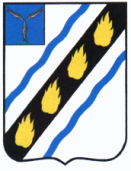 ЛЮБИМОВСКОЕ  МУНИЦИПАЛЬНОЕ  ОБРАЗОВАНИЕ СОВЕТСКОГО  МУНИЦИПАЛЬНОГО  РАЙОНА  САРАТОВСКОЙ  ОБЛАСТИСОВЕТ  ДЕПУТАТОВ (четвертого созыва)РЕШЕНИЕОт 27.09.2021 г. № 124с.Любимово         О внесении изменений в решение Совета депутатов         Любимовского муниципального образования        Советского муниципального района       Саратовской области от 16.12.2020 № 89 Руководствуясь Уставом Любимовского муниципального образования, Совет депутатов РЕШИЛ:1. Внести в решение Совета депутатов Любимовского муниципального образования от 16.12.2020 № 89 «О бюджете Любимовского муниципального образования на 2021 год и на плановый период 2022 и 2023 годов» (с изменениями от № ) изменения следующего содержания:1) в пункте 1:- в подпункте 1.1 цифры «6787,2» заменить цифрами «7037,2»;- в подпункте 1.2 цифры «6859,3» заменить цифрами «7109,3»;2) в пункте 6 приложение № 3 изложить в новой редакции (приложение № 1);3) в пункте 7 приложение № 4 и № 5 изложить в новой редакции (приложение № 2 и № 3);4) в пункте 8 приложение № 6 изложить в новой редакции (приложение № 4);5) в пункте 10 приложение № 7 изложить в новой редакции (приложение № 5).2. Настоящее решение вступает в силу со дня его официального опубликования.Глава Любимовского	муниципального образования  		                    Н.И. Ефанова                                       Приложение № 1                                       к Решению Совета депутатов                                        от 27.09.2021 № 124                                       «Приложение № 1 к решению Совета депутатов                                       от 16.12.2020 № 89»Верно: Секретарь Совета депутатов Любимовского муниципального образования                      Е.А.Шамина Объем поступлений доходов в бюджет Любимовского муниципального образования по кодам классификации доходов на 2021 год и на плановый период 2022 и 2023 годовОбъем поступлений доходов в бюджет Любимовского муниципального образования по кодам классификации доходов на 2021 год и на плановый период 2022 и 2023 годовОбъем поступлений доходов в бюджет Любимовского муниципального образования по кодам классификации доходов на 2021 год и на плановый период 2022 и 2023 годовОбъем поступлений доходов в бюджет Любимовского муниципального образования по кодам классификации доходов на 2021 год и на плановый период 2022 и 2023 годовОбъем поступлений доходов в бюджет Любимовского муниципального образования по кодам классификации доходов на 2021 год и на плановый период 2022 и 2023 годовОбъем поступлений доходов в бюджет Любимовского муниципального образования по кодам классификации доходов на 2021 год и на плановый период 2022 и 2023 годов(тыс.рублей)(тыс.рублей)(тыс.рублей)(тыс.рублей)(тыс.рублей)(тыс.рублей)Код классификации доходов Наименование кода классификации доходовСуммаСуммаСуммаСуммаКод классификации доходов Наименование кода классификации доходов2021 год2021 год2022 год2022 год2023 год12334451 00 00 000 00 0000 000НАЛОГОВЫЕ И НЕНАЛОГОВЫЕ ДОХОДЫ3 815,1 3 815,1 3 414,6 3 414,6 3 427,1 НАЛОГОВЫЕ ДОХОДЫ2 516,2 2 516,2 2 379,6 2 379,6 2 380,1 1 01 00 000 00 0000 000НАЛОГИ НА ПРИБЫЛЬ, ДОХОДЫ297,0 297,0 297,0 297,0 297,0 1 01 02 000 00 0000 000Налог на доходы физических лиц297,0 297,0 297,0 297,0 297,0 1 05 00 000 00 0000 000НАЛОГИ НА СОВОКУПНЫЙ ДОХОД449,2 449,2 312,6 312,6 313,1 1 05 03 000 00 0000 000Единый сельскохозяйственный налог449,2 449,2 312,6 312,6 313,1 1 06 00 000 00 0000 000НАЛОГИ НА ИМУЩЕСТВО1 770,0 1 770,0 1 770,0 1 770,0 1 770,0 1 06 01 000 0 0000 000Налог на имущество физических лиц308,0 308,0 308,0 308,0 308,0 1 06 06 000 00 0000 000Земельный налог  с физических  лиц1 462,0 1 462,0 1 462,0 1 462,0 1 462,0 НЕНАЛОГОВЫЕ ДОХОДЫ1 298,9 1 298,9 1 035,0 1 035,0 1 047,0 1 11 00 000 00 0000 000ДОХОДЫ ОТ ИСПОЛЬЗОВАНИЯ ИМУЩЕСТВА, НАХОДЯЩЕГОСЯ В ГОСУДАРСТВЕННОЙ И МУНИЦИПАЛЬНОЙ СОБСТВЕННОСТИ111,0 111,0 58,0 58,0 58,0 1 11 09 045 10 0000 120Прочие поступления от использования имущества, находящегося в собственности поселений (за исключением имущества муниципальных бюджетных и автономных учреждений, а также имущества муниципальных унитарных предприятий, в том числе казенных)111,0 111,0 58,0 58,0 58,0 1 13 00000 00 0000 000ДОХОДЫ ОТ ОКАЗАНИЯ ПЛАТНЫХ УСЛУГ И КОМПЕНСАЦИИ ЗАТРАТ ГОСУДАРСТВА1 062,9 1 062,9 970,0 970,0 980,0 1 13 01 995 10 0000 130Прочие доходы от оказания платных услуг (работ)получателями средств бюджетов1 062,9 1 062,9 970,0 970,0 980,0 1 16 00000 00 0000 000ШТРАФЫ, САНКЦИИ, ВОЗМЕЩЕНИЕ УЩЕРБА5,0 5,0 7,0 7,0 9,0 1 16 07 090 10 0000 140Штрафы, неустойки, пени, уплаченные в случае просрочки исполнения поставщиком (подрядчиком, исполнителем) обязательств, предусмотренных муниципальным контрактом, заключенным муниципальным органом, казенным учреждением сельского поселения5,0 5,0 7,0 7,0 9,0 1 17 00000 00 0000 000ПРОЧИЕ НЕНАЛОГОВЫЕ ДОХОДЫ120,0 120,0 0,0 0,0 0,0 1 17 15000 00 0000 150ИНИЦИАТИВНЫЕ ПЛАТЕЖИ120,0 120,0 0,0 0,0 0,0 1 17 15 030 10 2126 150Инициативные платежи, зачисляемые в бюджеты сельских поселений (инициативные платежи граждан на реализацию проекта ремонтных работ по модернизации металлической водонакопительной конструкции для запаса, регулирования напора и расхода воды в водопроводной системе в с. Любимово Любимовского муниципального образования Советского муниципального района с использованием средств областного бюджета)60,0 60,0 0,0 0,0 0,0 1 17 15 030 10 3126 150Инициативные платежи, зачисляемые в бюджеты сельских поселений (инициативные платежи индивидуальных предпринимателей и юридических лиц на реализацию проекта ремонтных работ по модернизации металлической водонакопительной конструкции для запаса, регулирования напора и расхода воды в водопроводной системе в с. Любимово Любимовского муниципального образования Советского муниципального района с использованием средств областного бюджета)60,0 60,0 0,0 0,0 0,0 2 00 00 000 00 0000 000БЕЗВОЗМЕЗДНЫЕ ПОСТУПЛЕНИЯ3 222,1 3 222,1 1 704,0 1 704,0 1 732,4 2 02 00 000 00 0000 000Безвозмездные поступления от других бюджетов бюджетной системы Российской Федерации3 222,1 3 222,1 1 704,0 1 704,0 1 732,4 2 02 16 000 00 0000 150Дотации  бюджетам  бюджетной системы Российской Федерации 53,3 53,3 55,3 55,3 57,1 2 02 16001 10 0002 150Дотации бюджетам сельских поселений на выравнивание бюджетной обеспеченности за счет средств областного бюджета53,3 53,3 55,3 55,3 57,1 2 02 29 000 00 0000 150Субсидии бюджетам сельских поселений области на реализацию проектов развития муниципальных образований области, основанных на местных инициативах963,2 963,2 0,0 0,0 0,0 2 02 29 999 10 0073 150Субсидии бюджетам сельских поселений области на реализацию проектов развития муниципальных образований области, основанных на местных инициативах963,2 963,2 0,0 0,0 0,0 2 02 35 000 00 0000 150Субвенции бюджетам субъектов Российской Федерации и муниципальных образований93,7 93,7 94,6 94,6 98,2 2 02 35 118 10 0000 150Субвенции бюджетам сельских поселений на осуществление первичного воинского учета на территориях, где отсутствуют военные комиссариаты93,7 93,7 94,6 94,6 98,2 2 02 40 000 00 0000 150Иные межбюджетные трансферты2 111,9 2 111,9 1 554,1 1 554,1 1 577,1 2 02 40 014 10 0001 150Межбюджетные трансферты, передаваемые бюджетам сельских поселений из бюджетов муниципальных районов на осуществление части полномочий по решению вопросов местного значения в соответствии с заключенными соглашениями (в части доходов от уплаты акцизов из муниципального района)1 058,4 1 058,4 855,1 855,1 878,1 2 02 40 014 10 0007 150Межбюджетные трансферты, передаваемые бюджетам сельских поселений из бюджетов муниципальных районов на осуществление части полномочий по решению вопросов местного значения в соответствии с заключенными соглашениями (в части финансирования подготовки правил землепользования и застройки сельских поселений)250,0 250,0 0,0 0,0 0,0 2 02 40 014 10 0008 150Межбюджетные трансферты, передаваемые бюджетам сельских поселений из бюджетов муниципальных районов на осуществление части полномочий по решению вопросов местного значения в соответствии с заключенными соглашениями (в части поступления транспортного налога)699,0 699,0 699,0 699,0 699,0 2 02 49 999 10 0054 150Межбюджетные трансферты, передаваемые бюджетам сельских поселений области на достижение надлежащего уровня оплаты труда в органах местного самоуправления104,5 104,5 0,0 0,0 0,0 ВсегоВсего7 037,2 7 037,2 5 118,6 5 118,6 5 159,5 Наименование главного администратора доходов бюджета/Наименование кода классификации доходов бюджетаглавного администратора доходов бюджетакод группы, подгруппы, статьи и вида доходов бюджетаНаименование главного администратора доходов бюджета/Наименование кода классификации доходов бюджета123306Администрация Любимовского муниципального образованияСоветского муниципального района Саратовской областиАдминистрация Любимовского муниципального образованияСоветского муниципального района Саратовской области3061 08 04020 01 1000 110Государственная пошлина за совершение нотариальных действий должностными лицами органами органов местного самоуправления, уполномоченными в соответствии с законодательными актами Российской Федерации  на совершение нотариальных действий  3061 08 07175 01 1000 110Государственная пошлина за выдачу ОМС поселения специального разрешения на движение по автомобильным дорогам транспортных средств, осуществляющих перевозки опасных, тяжеловесных и (или) крупногабаритных грузов, зачисляемые в бюджеты поселения3061 08 04020 01 4000 110Государственная пошлина за совершение нотариальных действий должностными лицами органами органов местного самоуправления, уполномоченными в соответствии с законодательными актами Российской Федерации  на совершение нотариальных действий  3061 08 07175 01 4000 110Государственная пошлина за выдачу ОМС поселения специального разрешения на движение по автомобильным дорогам транспортных средств, осуществляющих перевозки опасных, тяжеловесных и (или) крупногабаритных грузов, зачисляемые в бюджеты поселения3061 11 05035 10 0000 120Доходы от сдачи в аренду имущества, находящегося в оперативном управлении органов управления  сельских поселений и созданных ими учреждений (за исключением имущества муниципальных бюджетных и  автономных учреждений)3061 11 09045 10 0000 120Прочие поступления от использования имущества, находящегося в собственности  сельских поселений (за исключением имущества муниципальных  бюджетных и автономных учреждений, а также имущества муниципальных унитарных предприятий, в том числе казенных)3061 13 01995 10 0000 130Прочие доходы от оказания платных услуг (работ)  получателями средств  бюджетов сельских  поселений3061 13 02995 10 0000 130Прочие доходы от компенсации затрат бюджетов поселений 3061 14 02053 10 0000 410Доходы от реализации иного имущества, находящегося в собственности  сельских поселений  (за исключением имущества муниципальных бюджетных и  автономных учреждений, а также имущества муниципальных унитарных предприятий, в том числе казенных) в части реализации основных средств по указанному имуществу3061 14 02053 10 0000 440Доходы от реализации иного имущества, находящегося в собственности  сельских поселений (за исключением имущества муниципальных  бюджетных и автономных учреждений, а также имущества муниципальных унитарных предприятий, в том числе казенных) в части реализации материальных запасов по указанному имуществу3061 15 02050 10 0000 140Платежи, взимаемые органами местного самоуправления  (организациями) сельских поселений за выполнение определенных функций3061 16 07010 10 0000 140 Штрафы, неустойки, пени, уплаченные в случае просрочки исполнения поставщиком (подрядчиком,исполнителем) обязательств, предусмотренных  муниципальным  контрактом, заключенным муниципальным органом,  казенным учреждением    сельского  поселения3061 16 07090 10 0000 140 Иные штрафы, неустойки ,пени, уплаченные в соответствии с законом или договором в случае неисполнения или ненадлежащего исполнения обязательств перед муниципальным  органом (муниципальным казенным учреждением ) сельского поселения 3061 16 10081 10 0000 140Платежи в целях  возмещения ущерба  при  расторжении муниципального контракта, заключенного с муниципальным органом  сельского поселения (муниципальным казенным учреждением ) в связи с односторонним отказом исполнителя (подрядчика) от его исполнения(за исключением муниципального контракта ,финансируемого за счет средств муниципального дорожного фонда)3061 16 10082 10 0000 140Платежи в целях возмещения ущерба при расторжении  муниципального контракта, финансируемого за счет средств муниципального дорожного фонда сельского поселения, в связи с  односторонним  отказом  исполнителя  (подрядчика) от его исполнения   3061 16 10123 01 0001 140Доходы от денежных взысканий (штрафов), поступающие  в счет погашения задолженности,  образовавшейся  до 1 января  2020 года, подлежащие зачислению  в бюджет муниципального образования  по нормативам,  действующим  до 1 января 2020 года(за исключением доходов, направляемых  на формирование  муниципального дорожного фонда)3061 17 15030 10 2126 150Инициативные платежи, зачисляемые в бюджеты сельских поселений (инициативные платежи граждан на реализацию проекта ремонтных работ по модернизации металлической водонакопительной конструкции для запаса, регулирования напора и расхода воды в водопроводной системе в с. Любимово Любимовского муниципального образования Советского муниципального района с использованием средств областного бюджета)3061 17 15030 10 3126 150Инициативные платежи, зачисляемые в бюджеты сельских поселений (инициативные платежи индивидуальных предпринимателей и юридических лиц на реализацию проекта ремонтных работ по модернизации металлической водонакопительной конструкции для запаса, регулирования напора и расхода воды в водопроводной системе в с. Любимово Любимовского муниципального образования Советского муниципального района с использованием средств областного бюджета)3062 02 16001 10 0001 150Дотации бюджетам сельских  поселений на выравнивание бюджетной обеспеченности3062 02 16001 10 0002 150Дотации бюджетам  сельских поселений на выравнивание бюджетной обеспеченности за счет средств областного бюджета3062 02 29999 10 0000 150Прочие субсидии бюджетам сельских   поселений *3062 02 35118 10 0000 150Субвенции бюджетам сельских  поселений на осуществление первичного воинского учета на территориях, где отсутствуют военные комиссариаты3062 02 49999 10 0000 150Прочие межбюджетные трансферты, передаваемые бюджетам сельских  поселений*3062 07 05010 10 0000 150Безвозмездные поступления  от физических и юридических лиц на финансовое обеспечение дорожной деятельности, в том числе добровольных  пожертвований, в отношении автомобильных дорог общего  пользования местного значения сельских  поселений3062 07 05020 10 0000 150Поступления от денежных пожертвований, предоставляемых физическими лицами  получателям средств бюджетов сельских  поселений3062 07 05030 10 0000 150Прочие безвозмездные поступления в бюджеты сельских  поселений*3062  08  05000 10 0000 150Перечисления из бюджетов сельских  поселений (в бюджеты  поселений) для осуществления  возврата (зачета) излишне уплаченных или излишне взысканных сумм налогов,сборов и иных платежей ,а также сумм процентов за несвоевременное осуществление такого возврата  и процентов ,начисленных  на излишне взысканные суммы3062 02 40014 10 0000 150Межбюджетные трансферты, передаваемые бюджетам  сельских  поселений из бюджетов муниципальных районов на осуществление части полномочий  по решению  вопросов  местного значения в соответствии с заключенными  соглашениями*3062 18 60010 10 0000 150Доходы  бюджетов  сельских поселений  от возврата остатков субсидий, субвенций  и иных межбюджетных трансфертов, имеющих  целевое назначение, прошлых лет из бюджетов муниципальных районов3062 18 60020 10 0000 150Доходы  бюджетов  сельских поселений  от возврата остатков субсидий, субвенций  и иных межбюджетных трансфертов, имеющих  целевое назначение, прошлых лет из бюджетов государственных внебюджетных фондов3062 18 05010 10 0000 150Доходы бюджетов  сельских поселений  от возврата бюджетными учреждениями  остатков субсидий прошлых лет3062 18  05020 10 0000 150Доходы бюджетов  сельских поселений от возврата  автономными учреждениями  остатков субсидий  прошлых лет3062 18 05030 10 0000 150Доходы бюджетов  сельских поселений от возврата иными организациями  остатков  субсидий  прошлых лет3062 19 60010 10 0000  150Возврат  прочих  остатков субсидий, субвенций и иных межбюджетных трансфертов, имеющих целевое назначение, прошлых лет  из бюджетов  сельских поселений 403Финансовое управление администрации Советского муниципального района Саратовской областиФинансовое управление администрации Советского муниципального района Саратовской области4031 17 01050 05 0000180Невыясненные поступления, зачисляемые в бюджеты муниципальных районов